О Т Ч Е То результатах контрольного мероприятия: «Проверка законности и результативности использования межбюджетных субсидий, выделенных из государственного бюджета Республики Саха (Якутия) МО «Нерюнгринский район» в рамках реализации мероприятий государственной программы «Региональная экономическая политика Республики Саха (Якутия) на 2012-2016 годы» (софинансирование муниципальных инвестиционных проектов)».«22» июля 2015 года                                                                                                        № 02	1. Основание для проведения контрольного мероприятия: Статья 8 Закона Республики Саха (Якутия)от 10.10.2011 976-З № 837-IV «О Счетной палате Республики Саха (Якутия)»; пункт 2.29 Плана работы Счетной палаты Республики Саха (Якутия)на 2015 год, утвержденного постановлением Коллегии Счетной палаты Республики Саха (Якутия)от 29.12.2014 № 24-4; письмо Главы Республики Саха (Якутия) № 303-А1 от 18.12.2014;Решение о проведении параллельного контрольного мероприятия Счетной палатой Республики Саха (Якутия) и Контрольно-счетной палатой МО «Нерюнгринский район» от 20 мая 2015 года.	2.Предмет контрольного мероприятия: Проверка законности и результативности использования межбюджетных субсидий, выделенных из государственного бюджета Республики Саха (Якутия) муниципальному образованию «Нерюнгринский район» в рамках реализации мероприятий государственной программы «Региональная экономическая политика Республики Саха (Якутия) на 2012-2016 годы» (софинансирование муниципальных инвестиционных проектов).	3. Объект (объекты) контрольного мероприятия:Муниципальное образование «Нерюнгринский район» и объекты инвестирования (МУП «Нерюнгринская городская типография»; ООО «Норд-2008»; ООО «СахаТехСервис»).	4. Срок проведения контрольного мероприятия:с 01.06.2015 г. по 09.07.2015 г.	5. Цели контрольного мероприятия:	5.1. Анализ соблюдения требований нормативных правовых актов, регулирующих вопросы использования бюджетных средств, направленных в рамках реализации мероприятий государственной программы Республики Саха (Якутия) «Региональная экономическая политика на 2012-2016 годы» (софинансирование муниципальных инвестиционных проектов).	5.1.1. Оценка нормативных правовых актов.	5.2. Проверка соблюдения порядка распределения и предоставления субсидий из государственного бюджета Республики Саха (Якутия) и бюджета МО «Нерюнгринский район» на софинансирование расходных обязательств, направленных на реализацию мероприятий государственной программы Республики Саха (Якутия) «Региональная экономическая политика на 2012-2016 годы» (софинансирование муниципальных инвестиционных проектов).	5.2.1. Проверка соблюдения порядка распределения и предоставления субсидий из государственного бюджета Республики Саха (Якутия) и бюджета МО «Нерюнгринский район» на софинансирование расходных обязательств, направленных на реализацию Муниципального инвестиционного проекта «Внедрение высокотехнологичного инновационного производства сублимированных ягодных продуктов из лесных ягод в Республике Саха (Якутия)».	5.2.2. Проверка соблюдения порядка распределения и предоставления субсидий из государственного бюджета Республики Саха (Якутия) и бюджета муниципального образования «Нерюнгринский район» на софинансирование расходных обязательств, направленных на реализацию Муниципального инвестиционного проекта «Модернизация производства МУП «Нерюнгринская городская типография».	5.2.3. Проверка соблюдения порядка распределения и предоставления субсидий из государственного бюджета Республики Саха (Якутия) и бюджета муниципального образования «Нерюнгринский район» на софинансирование расходных обязательств, направленных на реализацию Муниципального инвестиционного проекта «Организация производства гофротары».	5.3. Проверка целевого и эффективного расходования средств, предусмотренных на реализацию мероприятий государственной программы Республики Саха (Якутия) «региональная политика на 2012-2016 годы» (софинансирование муниципальных инвестиционных проектов).  	5.3.1. Оценка обоснованности, целевого и эффективного использования средств, выделенных на реализацию Муниципального инвестиционного проекта «Внедрение высокотехнологичного инновационного производства сублимированных ягодных продуктов из лесных ягод в Республике Саха (Якутия)».	5.3.2. Оценка обоснованности, целевого и эффективного использования средств, выделенных на реализацию Муниципального инвестиционного проекта «Модернизация производства МУП «Нерюнгринская городская типография».	5.3.3. Оценка обоснованности, целевого и эффективного использования средств, выделенных на реализацию Муниципального инвестиционного проекта «Организация производства гофротары».	6. Проверяемый период деятельности: 2012-2014 годы.	7. Краткая характеристика проверяемой сферы выделения и предоставления субсидий из государственного бюджета Республики Саха (Якутия) и бюджета МО «Нерюнгринский район». Оценка правовых и экономических основ инвестиционной деятельности на территории МО «Нерюнгринский район».      В рамках реализации мероприятий государственной программы «Региональная экономическая политика Республики Саха (Якутия) на 2012-2016 годы» в 2012 и 2013 годах муниципальному образованию «Нерюнгринский район» предоставлены субсидии из бюджета Республики Саха (Якутия) на софинансирование следующих муниципальных инвестиционных проектов:1) Муниципальный инвестиционный проект «Внедрение высокотехнологичного инновационного производства сублимированных ягодных продуктов из лесных ягод в Республике Саха (Якутия)».2) Муниципальный инвестиционный проект «Модернизация производства МУП «Нерюнгринская городская типография».3) Муниципальный инвестиционный проект «Организация производства гофротары».      Выделение и предоставление субсидий из государственного бюджета Республики Саха (Якутия) бюджету МО «Нерюнгринский район» по данным муниципальным инвестиционным проектам  произведено на основании Постановления Правительства Республики Саха (Якутия) от 11.05.2012 № 209 «Об утверждении Порядка предоставления муниципальным районам и городским округам субсидий из государственного бюджета Республики Саха (Якутия) на софинансирование муниципальных инвестиционных проектов в 2012 году»; Указа Президента Республики Саха (Якутия) от 24.09.2012 № 1644 «О комплексных мерах по развитию села в Республике Саха (Якутия)»; Постановления Правительства Республики Саха (Якутия)от 4 марта 2013 года  N 63"Об утверждении Порядка предоставления и распределения муниципальным районам и городским округам субсидий из государственного бюджета Республики Саха (Якутия) в целях софинансирования расходных обязательств на реализацию муниципальных инвестиционных проектов в сельской местности"; Распоряжения Правительства Республики Саха (Якутия) от 23 августа 2012 года № 898-р «О распределении субсидий муниципальным бюджетам муниципальных районов и городских округов на софинансирование муниципальных инвестиционных проектов в 2012 году» (далее-  Распоряжение Правительства Республики Саха  (Якутия) от 23.08.2012 № 898-р)  и Распоряжения Правительства Республики Саха (Якутия) от 09.07.2013 г. № 728-р «О распределении субсидий бюджетам муниципальных районов и городских округов на софинансирование муниципальных инвестиционных проектов в 2013 году» (далее - Распоряжение Правительства Республики Саха  (Якутия) от 09.07.2013 № 728-р).     Во исполнение Распоряжения Правительства Республики Саха  (Якутия) от 23.08.2012 № 898-р и Распоряжения Правительства Республики Саха  (Якутия)от 09.07.2013 № 728-р между Министерством экономики и промышленной политики Республики Саха (Якутия) и МО «Нерюнгринский район» заключены следующие соглашения о предоставлении субсидий на софинансирование муниципальных инвестиционных проектов:1) Соглашение  от 07 сентября 2012 года № 09 «О предоставлении   субсидий из государственного бюджета Республики Саха (Якутия) на софинансирование муниципальных инвестиционных проектов» (далее - Соглашение от 07.09.2012 № 09).В соответствии с Соглашением от 07.09.2012 № 09 на софинансирование муниципальных инвестиционных проектов МО «Нерюнгринский район» из государственного бюджета Республики Саха (Якутия) выделено 16 412 500,00  рублей.2) Соглашение от 22 июня 2013 года № 14 «О предоставлении   субсидий из государственного бюджета Республики Саха (Якутия) на софинансирование муниципальных инвестиционных проектов» (далее - Соглашение от 22.06.2013 № 14).     В соответствии с Соглашением № 14 от 22.06.2013 на софинансирование муниципального инвестиционного проекта МО «Нерюнгринский район» из государственного бюджета Республики Саха (Якутия) выделено 9 919 000,000  рублей.Соглашения о предоставлении   субсидий из государственного бюджета Республики Саха (Якутия) на софинансирование муниципальных инвестиционных проектов заключены в соответствии с Постановлением Правительства Республики Саха (Якутия) от 11.05.2012 № 209 «Об утверждении Порядка предоставления муниципальным районам и городским округам субсидий из государственного бюджета Республики Саха (Якутия) на софинансирование муниципальных инвестиционных проектов в 2012 году» и Постановлением Правительства Республики Саха (Якутия)от 04.03.2013N 63"Об утверждении Порядка предоставления и распределения муниципальным районам и городским округам субсидий из государственного бюджета Республики Саха (Якутия) в целях софинансирования расходных обязательств на реализацию муниципальных инвестиционных проектов в сельской местности".     МО «Нерюнгринский район» в рамках предоставления субсидий в целях возмещения затрат по муниципальным инвестиционным проектам заключены следующие соглашения:1) Соглашение от 16.10.2012 № 10 «О предоставлении субсидий из бюджета Нерюнгринского района МУП «Нерюнгринская городская типография» на возмещение затрат по инвестиционному проекту «Модернизация производства МУП «Нерюнгринская городская типография» (Далее Соглашение от 16.10.2012 № 10).2) Соглашение от 18.10.2012 № 11 «О предоставлении   субсидий из бюджета Нерюнгринского района ООО «Норд-2008» на возмещение затрат по инвестиционному проекту «Внедрение высокотехнологического инновационного производства сублимированных ягодных продуктов из лесных ягод в Республике Саха (Якутия)»  (далее - Соглашение от 18.10.2012 № 11).3) Соглашение от 29.08.2013 № 24 «О предоставлении   субсидий из бюджета Нерюнгринского района ООО «СахаТехСервис» на возмещение затрат по инвестиционному проекту «Организация производства гофротары»(далее - Соглашение от 29.08.2013 № 24).     Соглашения на предоставление  субсидий из бюджета МО «Нерюнгринский район» на возмещение затрат по муниципальным инвестиционным проектам заключены в соответствии с  Постановлением от 16.10.2012 № 2056 «Об утверждении Порядка предоставления субсидий из бюджета МО «Нерюнгринский район» на возмещение затрат по муниципальным инвестиционным проектам».	8. По результатам контрольного мероприятия установлено следующее.	8.1. Анализ соблюдения требований нормативных правовых актов, регулирующих вопросы использования бюджетных средств, направленных в рамках реализации мероприятий государственной программы Республики Саха (Якутия) «Региональная экономическая политика на 2012-2016 годы» (софинансирование муниципальных инвестиционных проектов).Оценкой законодательной и нормативной базы, регулирующей финансирование мероприятий государственной программы Республики Саха (Якутия) «Региональная экономическая политика на 2012-2016 годы» установлено, что  в разрезе инвестиционных проектов, действующих на территории МО «Нерюнгринский район» финансирование производится на основании Федеральных законов, Законов Республики Саха (Якутия) и нормативных правовых актов МО «Нерюнгринский район», определяющих правовые и экономические основы инвестиционной деятельности, порядок ее осуществления, формы и методы государственного и муниципального регулирования инвестиционного процесса.	8.2. Проверка соблюдения порядка распределения и предоставления субсидий из государственного бюджета Республики Саха (Якутия) и бюджета МО «Нерюнгринский район» на софинансирование расходных обязательств, направленных на реализацию мероприятий государственной программы Республики Саха (Якутия) «Региональная экономическая политика на 2012-2016 годы» (софинансирование муниципальных инвестиционных проектов).Порядок распределения и предоставления субсидий из государственного бюджета Республики Саха (Якутия) определен Постановлением Правительства Республики Саха (Якутия) от 11.05.2012 № 209 «Об утверждении Порядка предоставления муниципальным районам и городским округам субсидий из государственного бюджета Республики Саха (Якутия) на софинансирование муниципальных инвестиционных проектов в 2012 году» и Постановлением Правительства Республики Саха (Якутия) от 04.03.2013 № 63 «Об утверждении Порядка предоставления и распределения муниципальным районам и городским округам субсидий из государственного бюджета Республики Саха (Якутия) в целях софинансирования расходных обязательств на реализацию муниципальных инвестиционных проектов в сельской местности».     Условия организации и проведения конкурсного отбора муниципальных инвестиционных проектов для предоставления субсидий из бюджета МО «Нерюнгринский район» утверждены постановлением Нерюнгринской районной администрации № 2056 от 16.10.2012 «Об утверждении Порядка предоставления субсидий из бюджета МО «Нерюнгринский район» на возмещение затрат по муниципальным инвестиционным проектам.     	8.2.1. Проверка соблюдения порядка распределения и предоставления субсидий из государственного бюджета Республики Саха (Якутия) и бюджета МО «Нерюнгринский район» на софинансирование расходных обязательств, направленных на реализацию Муниципального инвестиционного проекта «Внедрение высокотехнологичного инновационного производства сублимированных ягодных продуктов из лесных ягод в Республике Саха (Якутия)».В соответствии сраспоряжением от 23.08.2012 № 898-р «О распределении субсидий  бюджетам муниципальных районов и городских округов на софинансирование муниципальных инвестиционных проектов в 2012 году»МО «Нерюнгринский район» на софинансирование муниципального инвестиционного проекта «Внедрение высокотехнологического инновационного производства сублимированных ягодных продуктов из лесных ягод в Республике Саха (Якутия)» бюджету МО «Нерюнгринский район» из государственного бюджета Республики Саха (Якутия) выделено  4 800 000,00 рублей      Далее между Министерством экономики и промышленной политики Республики Саха (Якутия), с одной стороны, и МО «Нерюнгринский район», с другой стороны, заключено Соглашение от 07.09.2012 № 09.В соответствии с  подпунктом 3.1.1. пункта 3.1. раздела 3 Соглашения от 07.09.2012№ 09 Министерство экономики и промышленной политики Республики Саха (Якутия) обязуется перечислить МО «Нерюнгринский район» субсидии из государственного бюджета Республики Саха (Якутия) на софинансирование муниципальных инвестиционных проектов поэтапно: - первый этап - авансирование в размере 70% (3 360 000,00 рублей) от размера предоставляемой субсидии в течение 5 рабочих дней со дня подписания Соглашения от 07.09.2012№ 09, - второй этап - окончательный расчет в размере 30% (1 440 000,00 рублей) производится при предоставлении МО «Нерюнгринский район» промежуточного отчета, акта сдачи- приемки выполненных работ не позднее 01 ноября 2012 года.Перечисление субсидии из государственного бюджета Республики Саха (Якутия) бюджету МО «Нерюнгринский район» на софинансирование расходных обязательств, направленных на реализацию Муниципального инвестиционного проекта «Внедрение высокотехнологичного инновационного производства сублимированных ягодных продуктов из лесных ягод в Республике Саха (Якутия)» произведено Министерством экономики и промышленной политики Республики Саха (Якутия) Уведомлением № 09 от 07.09.2012 года «По расчетам между бюджетами по межбюджетным трансфертам» в сумме 4 800 000,00 рублей, или 100% от общей суммы субсидии, выделенной муниципальному образованию «Нерюнгринский район» на софинансирование данного инвестиционного проекта.      Финансирование произведено в размере 100%  в нарушение подпункта 3.1.1. пункта 3.1. раздела 3 Соглашения от 07.09.2012№ 09.Во исполнение подпункта 2.1.1. пункта 2.1. раздела 2 Соглашения от 07.09.2012 № 09 между МО «Нерюнгринский район» и ООО «Норд-2008» заключено Соглашение от 18.10.2012 № 11 «О предоставлении субсидий из бюджета Нерюнгринского района ООО «Норд-2008» на возмещение затрат по инвестиционному проекту «внедрение высокотехнологического инновационного производства сублимированных ягодных продуктов из лесных ягод в Республике Саха (Якутия)».  Предметом Соглашения от 18.10.2012 №11 является предоставление ООО «Норд-2008» субсидий на возмещение затрат по инвестиционному проекту «Внедрение высокотехнологичного инновационного производства сублимированных ягодных продуктов из лесных ягод в Республике Саха (Якутия)» в сумме 4 806 600,00 рублей, в том числе: денежные средства, поступившие в бюджет МО «Нерюнгринский район» из бюджета Республики Саха (Якутия) в виде целевой субсидии в сумме 4 800 000,00 рублей; денежные средства бюджета МО «Нерюнгринский район» в сумме 6 600,00 рублей В соответствии с подпунктом 3.1.1. пункта 3.1. раздела 3 Соглашения от 18.10.2012 № 11 перечисление субсидии из бюджета МО «Нерюнгринский район» на возмещение затрат по инвестиционному проекту «Внедрение высокотехнологичного инновационного производства сублимированных ягодных продуктов из лесных ягод в Республике Саха (Якутия)» должно производиться поэтапно: - первый этап – авансирование в размере 70% (3 364 620,00 рублей) от размера предоставляемой субсидии в течении 5 рабочих дней со дня подписания Соглашения от 18.10.2012 № 11; - второй этап - окончательный расчет в размере 30% (1 441 980,00 рублей) производится при предоставлении ООО «Норд- 2008» отчета о расходовании субсидий на реализацию инвестиционного проекта и актов сдачи-приемки выполненных работ. Во исполнение Соглашения от 18.10.2012 № 11 руководствуясь Постановлением Нерюнгринской районной администрации от 16.10.2012 № 2079 «О выделении субсидий из бюджета МО «Нерюнгринский район» на возмещение затрат по муниципальным инвестиционным проектам»   МО «Нерюнгринский район» 23.10.2012 г. перечислен на расчетный счет ООО «Норд-2008»  авансовый платеж в сумме 3 364 620,00 рублей, что составляет 70 % от общего размера предоставленной субсидии на реализацию данного муниципального инвестиционного проекта, в том числе: - денежные средства, поступившие в бюджет МО «Нерюнгринский район» из бюджета Республики Саха (Якутия) в виде целевой субсидии платежным поручением от 23.10.2012 № 3496 года на сумму 3 360 000,00 рублей;- денежные средства бюджета МО «Нерюнгринский район» платежным поручением от 23.10.2012 № 3497 года на сумму 4 620,00 рублей     В соответствии с Соглашением от 18.10.2012 № 11 ООО «Норд-2008» направлен в адрес МО «Нерюнгринский район» отчет от 02.11.2012 года о расходовании субсидий на реализацию муниципального инвестиционного проекта «Внедрение высокотехнологичного инновационного производства сублимированных ягодных продуктов из лесных ягод в Республике Саха (Якутия)».  Из отчета ООО «Норд-2008» от 02.11.2012 года следует, что по состоянию на 02.11.2012 года в целях реализации инвестиционного проекта ООО «Норд-2008» произведено расходование средств в сумме 6 300 000,00 рублей, в том числе в разрезе следующих источников финансирования: - Государственный бюджет Республики Саха (Якутия) – 4 800,00,00 рублей;- бюджет МО «Нерюнгринский район» - 4 620,00 рублей; - внебюджетные источники – 1 495 380,00 рублей.       В качестве подтверждения целевого направления расходования средств к отчету ООО «Норд-2008» от 02.11.2012 года не предоставлены акты сдачи-приемки выполненных работ, товарные накладные на приобретение оборудования, договора купли-продажи оборудования ООО «Норд-2008».На основании данных, отраженных в отчете ООО «Норд-2008» от 02.11.2012 года, МО «Нерюнгринский район» руководствуясь Постановлением Нерюнгринской районной администрации № 2692 от 20.12.2012 «О выделении субсидий из бюджета муниципального образования «Нерюнгринский район» на возмещение затрат по муниципальным инвестиционным проектам» производит окончательный расчет с ООО «Норд -2008» и перечисляет на расчетный счет ООО «Норд-2008» денежные средства в общей сумме 1 441 980,00 рублей, в том числе: - денежные средства, поступившие в бюджет МО «Нерюнгринский район» из бюджета Республики Саха (Якутия) в виде целевой субсидии платежным поручением № 4431 от 18.12.2012 года на сумму 1 440 000,00 рублей; - денежные средства бюджета МО «Нерюнгринский район» платежным поручением № 4197 от 07.12.2012 года на сумму 1 980,00 рублей. Проверкой соблюдения Порядка распределения и предоставления субсидий из государственного бюджета Республики Саха (Якутия) и бюджета МО «Нерюнгринский район» на софинансирование расходных обязательств, направленных на реализацию Муниципального инвестиционного проекта «Внедрение высокотехнологичного инновационного производства сублимированных ягодных продуктов из лесных ягод в Республике Саха (Якутия)» установлено, что окончательный расчет сООО «Норд-2008» произведен в нарушение  подпункта 3.1.1. пункта 3.1. раздела 3 Соглашения от 18.10.2012 № 11 - в отсутствие актов сдачи-приемки выполненных работ (товарных накладных на приобретение производственного оборудования и расходного материала).	8.2.2. Проверка соблюдения порядка распределения и предоставления субсидий из государственного бюджета Республики Саха (Якутия) и бюджета муниципального образования «Нерюнгринский район» на софинансирование расходных обязательств, направленных на реализацию Муниципального инвестиционного проекта «Модернизация производства МУП «Нерюнгринская городская типография». В соответствии с распоряжением Правительства Республики Саха (Якутия) от 23.08.2012 № 898-р МО «Нерюнгринский район»  выделено из государственного бюджета Республики Саха (Якутия) 11 612 500,00 рублей на софинансирование муниципального инвестиционного проекта «Модернизация производства МУП «Нерюнгринская городская типография» .       В 2012 году из государственного бюджета Республики Саха (Якутия) на софинансирование расходных обязательств, направленных на реализацию данного инвестиционного проекта перечислено субсидии 8 128 750,00 рублей.     В 2014 году  из государственного бюджета Республики Саха (Якутия) на софинансирование расходных обязательств, направленных на реализацию данного инвестиционного проекта перечислено субсидии 1 773 882,00 рублей. Данная сумма возвращена заявкой на возврат от 25.12.2014 № 103.     Во исполнение подпункта 2.1.1. пункта 2.1. раздела 2 Соглашения от 07.09.2012 № 09 между МО «Нерюнгринский район» и МУП «Нерюнгринская городская типография» заключено Соглашение от 16.10.2012 № 10 «О предоставлении субсидий из бюджета Нерюнгринского района МУП «Нерюнгринская городская типография» на возмещение затрат по инвестиционному проекту «Модернизация производства «МУП «Нерюнгринская городская типография».        Предметом Соглашения от 16.10.2012 № 10 является предоставление МУП «Нерюнгринская городская типография» субсидий на возмещение затрат по инвестиционному проекту «Модернизация производства «МУП «Нерюнгринская городская типография» в сумме 11 647 490,00 рублей, в том числе: - денежные средства, поступившие в бюджет МО «Нерюнгринский район» из бюджета Республики Саха (Якутия) в виде целевой субсидии в сумме 11 612 500,00 рублей; - денежные средства бюджета МО «Нерюнгринский район» в сумме 34 990,00 рублей.       В соответствии с подпунктом 3.1.1. пункта 3.1. раздела 3 Соглашения от 16.10.2012 № 10 перечисление субсидии из бюджета МО «Нерюнгринский район» на возмещение затрат по инвестиционному проекту «Модернизация производства «МУП «Нерюнгринская городская типография» производится поэтапно: - первый этап – авансирование в размере 70%  (8 153 243,00 рублей) от размера предоставляемой субсидии в течении 5 рабочих дней со дня подписания Соглашения от 16.10.2012 № 10; - второй этап - окончательный расчет в размере 30% (3 483 750,00 рублей) производится при предоставлении МУП «Нерюнгринская городская типография» отчета о расходовании субсидий на реализацию инвестиционного проекта и актов сдачи-приемки выполненных работ.     Во исполнение Соглашения от 16.10.2012 № 10 руководствуясь Постановлением Нерюнгринской районной администрации от 16.10.2012 № 2079 «О выделении субсидий из бюджета МО «Нерюнгринский район» на возмещение затрат по муниципальным инвестиционным проектам»   МО «Нерюнгринский район» 22.10.2012 года перечислен на расчетный счет МУП «Нерюнгринская городская типография»  авансовый платеж в сумме 8 153 243,00 рублей, что составляет 70 % от общего размера предоставленной на реализацию данного муниципального инвестиционного проекта субсидии, в том числе: денежные средства, поступившие в бюджет МО «Нерюнгринский район» из бюджета Республики Саха (Якутия) в виде целевой субсидии платежным поручением от 19.10.2012 № 3479 на сумму 8 128 750,00 рублей и денежные средства бюджета МО «Нерюнгринский район» платежным поручением от 18.10.2012 № 3480 на сумму 24 493,00 рублей     8.2.3. Проверка соблюдения порядка распределения и предоставления субсидий из государственного бюджета Республики Саха (Якутия) и бюджета муниципального образования «Нерюнгринский район» на софинансирование расходных обязательств, направленных на реализацию Муниципального инвестиционного проекта «Организация производства гофротары».В соответствии с распоряжением Правительства Республики Саха (Якутия) от 09.07.2013 № 728-р «О распределении субсидий  бюджетам муниципальных районов и городских округов на софинансирование муниципальных инвестиционных проектов в 2013 году» МО «Нерюнгринский район» на софинансирование муниципального инвестиционного проекта «Организация производства гофротары на территории Нерюнгринского района Республики Саха (Якутия)»  выделено  9 919 000,00 рублей, в том числе: - первый этап 6 943 300,00 рублей ( или 70%) и второй этап 2 975 700,00 рублей (или 30%).      В течение 10 рабочих дней с момента принятия распоряжения Правительства Республики Саха (Якутия) от 09.07.2013 № 728-р между Министерством экономики и промышленной политики Республики Саха (Якутия) и МО «Нерюнгринский район» заключено Соглашение от 22.07.2013 № 14 «О предоставлении субсидий из государственного бюджета Республики Саха (Якутия) на софинансирование муниципального инвестиционного проекта».В соответствии с  подпунктом 3.1.1. пункта 3.1. раздела 3 Соглашения от 22.07.2013 № 14 Министерство экономики и промышленной политики Республики Саха (Якутия) обязуется перечислить МО «Нерюнгринский район» субсидии из государственного бюджета Республики Саха (Якутия) на софинансирование муниципального инвестиционного проекта поэтапно: - первый этап- авансирование в размере 70% (6 943 300,00 рублей) от размера предоставляемой субсидии в течение 5 рабочих дней со дня подписания Соглашения от 07.09.2012№ 09; - второй этап- окончательный расчет в размере 30% производится при предоставлении МО «Нерюнгринский район» промежуточного отчета, акта сдачи- приемки выполненных работ не позднее 01 ноября 2013 года.Субсидия из государственного бюджета Республики Саха (Якутия) на софинансирование расходных обязательств, направленных на реализацию Муниципального инвестиционного проекта «Организация производства гофротары на территории Нерюнгринского района Республики Саха (Якутия)» перечислена в сумме 9 919 000,00 рублей (100%) от суммы, утвержденной Распоряжением Правительства от 09.07.2013 № 728-р перечислена уведомлением от 22.07.2013 № 14«По расчетам между бюджетами по межбюджетным трансфертам», что является нарушением подпункта 3.1.1. пункта 3.1. раздела 3 Соглашения от 22.07.2013№ 14. Во исполнение подпункта 2.1.1. пункта 2.1. раздела 2 Соглашения от 22.07.2013№ 14 между МО «Нерюнгринский район» и ООО «СахаТехСервис»заключено Соглашение от 29.08.2013 № 24 «О предоставлении субсидий из бюджета Нерюнгринского района ООО «СахаТехСервис» на возмещение затрат по инвестиционному проекту «Организация производства гофротары».  Предметом Соглашения от 29.08.2013 № 24 является предоставление ООО «СахаТехСервис»субсидий на возмещение затрат по инвестиционному проекту «Организация производства гофротары на территории Нерюнгринского района Республики Саха (Якутия)» в сумме 9 956 989,00рублей, в том числе: - денежные средства, поступившие в бюджет МО «Нерюнгринский район» из бюджета Республики Саха (Якутия) в виде целевой субсидии в сумме 9 919 000,00рублей; - денежные средства бюджета МО «Нерюнгринский район» в сумме 37 989,00рублей.Во исполнение Соглашения от 29.08.2013 № 24 руководствуясь Постановлением Нерюнгринской районной администрации № 2079 от 16.10.2012 «О выделении субсидий из бюджета МО «Нерюнгринский район» на возмещение затрат по муниципальным инвестиционным проектам»   МО «Нерюнгринский район» 05.09.2013 года перечислен на расчетный счет ООО «СахаТехСервис»авансовый платеж в сумме 6 969 892,30рублей, что составляет 70 % от общего размера предоставленной на реализацию данного муниципального инвестиционногопроекта субсидии, в том числе: - денежные средства, поступившие в бюджет МО «Нерюнгринский район» из бюджета Республики Саха (Якутия) в виде целевой субсидии, платежное поручение № 3332 от 05.09.2013 года на сумму 6 943 300,00 рублей;- денежные средства бюджета МО «Нерюнгринский район», платежное поручение № 3333 от 05.09.2013 года на сумму 26 592,30рублей      В соответствии с подпунктом 3.1.1. пункта 3.1. раздела 3 Соглашения № 24 от 29.08.2013 ООО «СахаТехСервис» предоставил 05.10.2013 года в МО «Нерюнгринский район» промежуточный отчет о расходовании субсидий на реализацию муниципального инвестиционного проекта. К отчету приложены первичные документы, подтверждающие целевое направление расходования средств субсидии.       МО «Нерюнгринский район» 27.12.2013 года произведен окончательный расчет в сумме 2 987 096,70 рублей, что составляет 30 % от общего размера субсидии, в том числе:  - денежные средства, поступившие в бюджет МО «Нерюнгринский район» из бюджета Республики Саха (Якутия) в виде целевой субсидии платежным поручением № 5271 от 27.12.2013 года на сумму 2 975 700,00рублей;- денежные средства бюджета МО «Нерюнгринский район» платежным поручением от 27.12.2013  № 5272 на сумму 11 396,70рублей.Проверкой соблюдения порядка распределения и предоставления субсидий из государственного бюджета Республики Саха (Якутия) и бюджета МО «Нерюнгринский район» на софинансирование расходных обязательств, направленных на реализацию Муниципального инвестиционного проекта «Организация производства гофротары на территории Нерюнгринского района Республики Саха (Якутия)» установлено, что при предоставлении субсидий из государственного бюджета Республики Саха (Якутия) нарушены условия соглашения от 22.07.2013 № 14, заключенного между Министерством экономики и промышленной политики Республики Саха (Якутия) с одной стороны и МО «Нерюнгринский район» с другой. В результате, в отсутствии актов сдачи-приемки выполненных работ, Министерством экономики и промышленной политики Республики Саха (Якутия), предоставлена МО «Нерюнгринский район» субсидия в размере 100% от суммы, выделенной на реализацию инвестиционного проекта «Организация производства гофротары на территории Нерюнгринского района Республики Саха (Якутия)».	8.3. Проверка целевого и эффективного расходования средств, предусмотренных на реализацию мероприятий государственной программы Республики Саха (Якутия) «региональная политика на 2012-2016 годы» (софинансирование муниципальных инвестиционных проектов). Проверка фактической реализации муниципальных инвестиционных проектов, действующих на территории МО «Нерюнгринский район» в 2012 - 2013 годах и получивших субсидию из государственного бюджета Республики Саха (Якутия) проведена путем сопоставления паспортов инвестиционных проектов с фактически произведенными затратами, в части целевого и эффективного расходования средств, выделенных из государственного бюджета Республики Саха (Якутия) и бюджета МО «Нерюнгринский район».Проверка целевого и эффективного расходования средств, предусмотренных на реализацию мероприятий государственной программы РС (Я) «Региональная экономическая политика на 2012-2016 годы» проведена в разрезе муниципальных инвестиционных проектов, действующих на территории муниципального образования «Нерюнгринский район», в том числе:1)Муниципальный инвестиционный проект «Внедрение высокотехнологичного инновационного производства сублимированных ягодных продуктов из лесных ягод в Республике Саха (Якутия)».     2) Муниципальный инвестиционный проект «Модернизация производства МУП «Нерюнгринская городская типография».     3)   Муниципальный инвестиционный проект «Организация производства гофротары».	8.3.1. Оценка обоснованности, целевого и эффективного использования средств, выделенных на реализацию Муниципального инвестиционного проекта «Внедрение высокотехнологичного инновационного производства сублимированных ягодных продуктов из лесных ягод в Республике Саха (Якутия)».В соответствии с Соглашением от 18.10.2012 № 11 ООО «Норд-2008» перечислена субсидия из бюджета МО «Нерюнгринский район» на возмещение затрат по инвестиционному проекту «Внедрение высокотехнологического инновационного производства сублимированных ягодных продуктов из лесных ягод в Республике Саха (Якутия)» в сумме 4 806 600,00 рублей, в том числе: денежные средства, поступившие в бюджет МО «Нерюнгринский район» в виде целевой субсидии из государственного бюджета Республики Саха (Якутия) в сумме 4 800 000,00 рублей; денежные средства бюджета МО «Нерюнгринский район» в сумме 6 600,00 рублей     Во исполнение Соглашения от 18.10.2012 № 11 ООО «Норд-2008» в адрес МО «Нерюнгринский район» предоставлены отчеты, о расходовании средств субсидий, выделенных на реализацию муниципального инвестиционного проекта. Отчеты заполнены с нарастающим итогом. Данные отраженные в последнем отчете № б/н от 31.01.2013 года, предоставленном ООО «Норд-2008» в Нерюнгринскую районную администрацию, приведены в таблице:                                                                                                                                              рублей                                                                                                                                                                 Как видно из таблицы, ООО «Норд-2008» отчитывается 31 января 2013 года о полном освоении  средств, выделенных из Государственного бюджета Республики Саха (Якутия) и бюджета МО «Нерюнгринский район».     Одновременно с отчетом № б/н  от 31.01.2013 года о расходовании средств субсидий, выделенных на реализацию муниципального инвестиционного проекта ОО «Норд-2008» предоставляет МО «Нерюнгринский район» отчет о фактических достижениях показателей результативности от 31.01.2013 года. Данные, отраженные в отчете, приведены в таблице:     Из отчетов, предоставленных ООО «Норд-2008» в адрес МО «Нерюнгринский район» можно сделать вывод о том, что основной этап инвестиционного проекта по состоянию на 31.01.2013 года  реализован.       В рамках осуществления контроля за целевым расходованием средств, выделенных на реализацию инвестиционного проекта МО «Нерюнгринский район» должностными лицами Нерюнгринской районной администрации 10.02.2015 года проведена выездная проверка реализации муниципального инвестиционного проекта «Внедрение высокотехнологического инновационного производства сублимированных продуктов из лесных ягод в Республике Саха (Якутия)». По результатам выездной проверки составлен акт проверки № б/н от 10.02.2015 года.      В акте проверки № б/н от 10.02.2015 года отражено, что комиссией в составе: Дьячковский Д.К. – первый заместитель главы Нерюнгринской районной администрации; Покоев П.В. – и.о. начальника Управления экономического развития и муниципального заказа Нерюнгринской районной администрации; Писаренко М.С. – главный специалист Управления экономического развития и муниципального заказа Нерюнгринской районной администрации; Неневолина О.Н. – начальник отдела собственности Комитета земельных и имущественных отношений; Светлолобов А.П. – директор ГАУ РС (Я) «Технопарк «Якутия» в г. Нерюнгри; Петров Э.М. – директор ООО «Норд-продукт» (доверенность на представление интересов ООО «Норд-2008» отсутствует) произведен визуальный осмотр помещения для высокотехнологического инновационного производства сублимированных ягодных продуктов из лесных ягод в Республике Саха (Якутия), расположенного в здании ГАУ РС (Я) «Технопарк «Якутия» в г. Нерюнгри.      Комиссией установлено, что на момент  осмотра в производственном цехе ГАУ РС (Я) «Технопарк «Якутия» в г. Нерюнгри находилось 7 единиц технологического оборудования. Документы на приобретение данного оборудования (договор поставки, акты приема-передачи, товарные накладные) комиссии не предоставлены, оборудование не смонтировано и не подключено к инженерным сетям, технологическая цепь производства не завершена, производство сублимированных ягодных продуктов по состоянию на 10.02.2015 года не запущено.         По результатам акта выездной проверки № б/н от 10.02.2015 года МО «Нерюнгринский район» в адрес генерального директора ООО «Норд-2008» направлено письмо (исх. № 4-08-23/47 от 19.02.2015) с требованием в срок до 24.02.2015 года предоставить в Нерюнгринскую районную администрацию документы, подтверждающие приобретение  оборудования.     ООО «Норд-2008» в ответ на письмо Нерюнгринской районной администрации (исх. № 4-08-23/47 от 19.02.2015) направил пояснительную записку, из которой следует, что ООО «Норд-2008» основной этап инвестиционного проекта считает реализованным. В качестве документов, подтверждающих реализацию основного этапа инвестиционного проекта, ООО «Норд-2008» предоставил в Нерюнгринскую районную администрацию следующие документы: платежное поручение от 24.10.2012 № 133 на сумму 6 000 000,00 рублей, получатель ООО «САХАРЕЦТЕХ»; акт приема-передачи оборудования от 17.12.2012 года к договору поставки № 25 от 13.09.2012 года (договор не предоставлен) на сумму 6 000 000,00 рублей, акт подписан Генеральным директором ООО «Норд-2008» М.М. Павловым; спецификация к договору поставки (номер договора, к которому данная спецификация относится не указан, договор отсутствует) подписана Генеральным директором ООО «Норд-2008» М.М. Павловым.      Проверкой документации, предоставленной ООО «Норд-2008» в Нерюнгринскую районную администрацию в качестве подтверждения целевого расходования средств, выделенных на реализацию муниципального инвестиционного проекта установлено несоответствие наименования оборудования указанного в спецификации к договору поставки с наименованием оборудования,  отраженного в акте приема- передачи оборудования от 17.12.2012 года к договору поставки № 25 от 13.09.2012 года. Далее справочно приведены данные с указанием наименования оборудования указанного в акте приема-передачи и в спецификации.Перечень оборудования, указанного в акте приема-передачи оборудования от 17.12.2012 года, к договору поставки № 25 от 13.09.2012 года (договор отсутствует) на сумму 6 000 000,00 рублей.        			рублей.     Перечень оборудования указанного в спецификации к договору поставки (номер договора, к которому данная спецификация относится не указан, договор отсутствует).                                                                                                                                              рублей.     Как видно из данных, приведенных в таблицах наименование оборудования, указанного в спецификации не соответствует наименованию оборудования, указанного в акте приема-передачи.       Также ООО «Норд-2008» направил в адрес Нерюнгринской районной администрации документы, подтверждающие приобретение за счет внебюджетных источников сырья (дикорастущих ягод) на сумму 1 000 000,00 рублей.     Изучив документы, предоставленные ООО «Норд-2008» в ответ на запрос (исх. № 4-08-23/47 от 19.02.2015) Нерюнгринская районная администрация повторно направила в адрес ОО «Норд-2008» письмо (исх. № 4-08-23/65) с требованием в срок до 13.03.2015 года предоставить в Нерюнгринскую районную администрацию документы, подтверждающие приобретение  оборудования (договор поставки, акты приема-передачи, товарные накладные). ООО «Норд-2008» в адрес Нерюнгринской районной администрации направлена пояснительная записка (исх. № 2705/1 от 27.05.2015)  за подписью генерального директора А.А. Александрова, в которой указано, производство сублимированных ягодных продуктов планируется начать в июне текущего года. Документы, запрашиваемые Нерюнгринской районной администрацией ООО «Норд-2008» не предоставлены.      Контрольно-счетной палатой МО «Нерюнгринский район» при проведении контрольного мероприятия произведен осмотр оборудования, приобретенного в рамках реализации Муниципального инвестиционного проекта «Внедрение высокотехнологичного инновационного производства сублимированных ягодных продуктов из лесных ягод в Республике Саха (Якутия)». Осмотр произведен комиссией в составе: Галимова О.В.- аудитор Контрольно-счетной палаты МО «Нерюнгринский район»; Галка Н.И.- главный инспектор Контрольно-счетной палаты МО «Нерюнгринский район»; Писаренко М.С.- заместитель начальника Управления экономического развития и муниципального заказа; Светлолобов А.П.- директор ГАУ РС (Я) «Технопарк Якутии» (по доверенности от ООО «Норд-2008»).     Документы, подтверждающие приобретение оборудования (договор поставки, акты приема-передачи, товарные накладные) комиссии не предоставлены.     Комиссией установлено,  что на момент  проведения проверки в производственном цехе ГАУ РС (Я) «Технопарк «Якутия» находится 8 единиц не подключенного к инженерным сетям оборудования, принадлежащего ООО «Норд-2008», в том числе: WashiqMachineQS-12 (машина для мытья бутылок); MixerQHS-1500 (миксер для напитков); Genesis 11 500(компрессор); FilindMachinGD-12 (фасовочная машина); CappinqMachineWFG-13 (упаковочная машина).     В ходе визуального осмотра установлено, что на трех единицах оборудования ООО «Норд-2008» отсутствует маркировка, в результате чего идентифицировать данное оборудование по наименованию нет возможности.      Часть оборудования, отраженного в бизнес-плане проекта,  отсутствует, в том числе: камера хранения замороженных ягод 3*6, стоимость 400 000,00 рублей; холодильник 2*3, стоимость 300 000,00 рублей; камера для хранения готовой продукции 300 000,00 рублей     По состоянию на 22.06.2015 года технологическая цепь производства сублимированных продуктов из лесных ягод не закончена, оборудование не смонтировано и не подключено к инженерным сетям.Далее в ходе проведения контрольного мероприятия ООО «Норд-2008» по каналам электронной связи предоставлены в Контрольно-счетную палату МО «Нерюнгринский район» копии следующих документов: договор поставки № 25 от 13.09.2012 года; спецификация к договору поставки (номер договора, к которому данная спецификация прилагается, не указан), дополнительное соглашение № 1 от 28.09.2012 года к договору № 25 от 13.09.2012 года;спецификация к дополнительному соглашению от 28.09.2012 года, к договору поставки № 25 от 13.09.2012 года; акт приема-передачи оборудования № б/н от 15.12.2012 года, подтверждающий передачу оборудования по дополнительному соглашению от 28.12.2012 года к договору поставки № 25 от 13.12.2012 года; паспорт, руководство по эксплуатации ванной длительной пастеризации ИПКС-072; руководство по эксплуатации и техническому обслуживанию малошумных компрессорных установок АВАС с винтовым ротором; паспорт и инструкция по эксплуатации устройства дозирования «АЛЬТЕР».     Проверкой документов, предоставленных ООО «Норд-2008» по каналам электронной связи установлено, что акт приема-передачи составлен к дополнительному соглашению  от 28.12.2012 года, а дополнительное соглашение № 01 к договору поставки № 25 от 13.09.2012 года составлено 28.09.2012 года. Кроме того, в акте приема-передачи оборудования № б/н от 15.12.2012 года, подтверждающего факт передачи оборудования, по дополнительному соглашению от 28.12.2012 года отражено оборудование, которое ранее в документах ООО «Норд-2008» не указывалось. Данные приведены в таблице:                                                                                                                                рублей.При проведении проверки Контрольно-счетной палатой МО «Нерюнгринский район» неоднократно запрашивались товарные накладные, паспорта на оборудование, приобретенное в рамках реализации инвестиционного проекта. Данные документы ответственным исполнителем (ООО «Норд-2008») не предоставлены, а информация, отраженная в документах, которые были фактически предоставлены в Контрольно-счетную палату МО «Нерюнгринский район», расходится между собой. Кроме того  в ходе проведения проверки установлен факт несоответствия оборудования находящегося фактически на территории ГАУ РС (Я) «Технопарк Якутии» с оборудованием, отраженным в документах, предоставляемых в Контрольно-счетную палату в ходе проверки. В результате нет возможности проверить целевое направление расходования средств, выделенных на реализацию  муниципального инвестиционного проекта «Внедрение высокотехнологичного инновационного производства сублимированных ягодных продуктов из лесных ягод в Республике Саха (Якутия)».     Реализация инвестиционного проекта должна производиться в соответствии с бизнес-планом и паспортом инвестиционного проекта. В паспорте муниципального инвестиционного проекта «Внедрение высокотехнологичного инновационного производства сублимированных ягодных продуктов из лесных ягод в Республике Саха (Якутия)» указано:1) Цель инвестиционного проекта: Внедрение инновационных ресурсосберегающих технологий глубокой переработки ягодного сырья в условиях Республики Саха (Якутия).2) Срок реализации инвестиционного проекта: 2012-2014 годы.3) Форма реализации  инвестиционного проекта: приобретение оборудования для переработки дикорастущих ягод.4) Технологическая структура капитальных вложений: приобретение машин и оборудования. Общая сметная стоимость 6 600 000,00 рублей, из них дорогостоящие и (или) импортные машины и оборудование 6 000 000,00 рублей; прочие затраты 600 000,00рублей.5) Срок окупаемости проекта  12 месяцев.6) Количество созданных рабочих мест: 24 человека.     В соответствии с бизнес-планом муниципального инвестиционного проекта «Внедрение высокотехнологического инновационного производства сублимированных продуктов из лесных ягод в Республике Саха (Якутия)» для реализации данного муниципального инвестиционного проекта необходимо приобретение следующего оборудования:                                                                                                                      													рублей.     Проверкой установлено, что ООО «Норд-2008» в ходе реализации муниципального инвестиционного проекта в адрес МО «Нерюнгринский район» предоставлялись недостоверные сведения и отчеты, нарушались условия  Соглашения № 11от 18.10.2012, заключенного между МО «Нерюнгринский район» и ООО «Норд-2008».       В результате ненадлежащего исполнения обязательств, принятых ООО «Норд-2008» в соответствии с  Соглашением № 11 от 18.10.2012№ 11 ООО «Норд-2008» допущены следующие нарушения:- цель инвестиционного проекта «Внедрение высокотехнологичного инновационного производства сублимированных ягодных продуктов из лесных ягод в Республике Саха (Якутия)» не достигнута; -проект не реализован в срок, указанный ответственным исполнителем в паспорте муниципального инвестиционного проекта;- показатели финансовой эффективности и результативности инвестиционного проекта не выполнены.	8.3.2. Оценка обоснованности, целевого и эффективного использования средств, выделенных на реализацию Муниципального инвестиционного проекта «Модернизация производства МУП «Нерюнгринская городская типография».     Общая сумма выделенных субсидий составила 11 647 900,00рублей, в том числе:11 612 500,00 рублей - денежные средства государственного бюджета Республики (Саха);34 990,00 рублей - денежные средства бюджета муниципального образования «Нерюнгринский район».     Между МУП «Нерюнгринская городская типография» и Муниципальным образованием «Нерюнгринский район» заключено Соглашение от 16.10.2012 № 10 «О предоставлении субсидий из бюджета Нерюнгринского района МУП «Нерюнгринская городская типография» (далее Соглашение от 16.10.2012 № 10) на возмещение затрат по инвестиционному проекту «Модернизация производства МУП «Нерюнгринская городская типография».В соответствии с Соглашением от 16.10.2012 № 10 , на расчетный счет Предприятия поступили денежные средства- 70 % от общего размера выделенной Предприятию субсидии.      Общая сумма денежных средств, поступивших на расчетный счет МУП «Нерюнгринская городская типография»  для реализации муниципального инвестиционного проекта составила 8 153 243,00рублей, в том числе:- 22.10.2012 года в сумме 8 128 750,00рублей - денежные средства, поступившие в бюджет муниципального образования «Нерюнгринский район» из государственного бюджета Республики (Саха) Якутия  в виде целевой субсидии;- 22.10.2012 года в сумме 24 493,00рублей - денежные средства бюджета муниципального образования «Нерюнгринский район».     Субсидии  выделены МУП «Нерюнгринская городская типография» на возмещение затрат по инвестиционному проекту «Модернизация производства МУП «Нерюнгринская городская типография». Согласно пункту 4 Паспорта муниципального инвестиционного проекта формой реализации инвестиционного проекта является приобретение дорогостоящего оборудования для выпуска полноцветной газетной, журнальной и бланочной продукции.     Согласно пункту 10 Паспорта муниципального инвестиционного проекта технологической структурой капитальных вложений является приобретение машин и оборудования, из них: дорогостоящие и (или) импортные машины и оборудование на сумму 19 007,50 тыс. рублей     В соответствии с пунктом 2 раздела «Решение»  предоставленного в Контрольно-счетную палату бизнес-плана для выпуска и расширения спектра полиграфической продукции необходимо приобрести станок KOMORI226, а также следующее оборудование допечатной и постпечатной подготовки:-CтР(перенос макета газеты на пластину);     -Сталкиватель;-Модуль проявки осфетных пластин;               -Принтер позолотный;-Ctp процессор (сервер);                                     -ПК и Сервер (Backap);-Машина для резки бумаги;                               -Машина для Размотки рулонной бумаги;-Термоклеевая машина;                                      -Фальцовщик;-Проволокошвейная машина;                            -Буклетместер-листоподборщик;-Пресс;                                                                  -Нумератор;-Термопресс горячего тиснения;                       -Ризограф А3;-Биговальный станок;                                         -Сканер А3.     В связи с тем, что в программе 1С:Предприятие проведены корректировки бухгалтерских записей в части учета средств целевого финансирования за предыдущие периоды путем внесения изменения в первоначальные хозяйственные операции, а не  оформлением корректирующих проводок текущей (рабочей) датой, сверить данные бухгалтерского учета и отчетов о расходовании субсидий на реализацию инвестиционного проекта, предоставленным в Нерюнгринскую районную администрацию, не представляется возможным. Проверка  целевого расходования средств субсидии проведена по предоставленным в Контрольно-счетную палату муниципального образования «Нерюнгринский район» документам.Данные по расходам, произведенным за счет средств государственного бюджета Республики Саха (Якутия) и бюджета муниципального образования «Нерюнгринский район» приведены в таблице.руб.Сведения о том, что сумма 8 127 845,10 рублей израсходована  за счет средств государственного бюджета Республики Саха (Якутия) подтверждены Отчетом о расходовании субсидии на реализацию муниципальных инвестиционных проектов от 15.08.2013 года. Данный отчет является приложением №2 к Соглашению от 16 октября 2012 года № 10.Как видно из таблицы, целевые средства, выделенные МУП «Нерюнгринская городская типография», частично направлены на цели, не соответствующие условиям получения средств субсидии. Расходы на приобретение расходных материалов, ремонтные и проектные работы, приобретение мебели и хозяйственного инвентаря, не предусмотрены в условиях предоставления субсидии и являются нецелевыми расходами. Данные  о произведенных нецелевых расходах приведены в таблице.     В нарушение пункта 2 статьи 8 Федерального закона от 25.02.1999 № 39-ФЗ «Об инвестиционной деятельности в Российской Федерации, осуществляемой в форме капитальных вложений» МУП «Нерюнгринская городская типография» нарушены условия предоставления средств субсидий. Сумма нарушения составила 2 791 307,74рублей     Проверкой установлено, что расходы на сумму 2 791 307,74 тыс. рублей, являются текущими расходами МУП «Нерюнгринская городская типография» и должны оплачиваться за счет собственных оборотных средств МУП «Нерюнгринская городская типография».      В проверяемом периоде Уставной фонд МУП «Нерюнгринская городская типография» составлял 500 000,00 тыс. рублей, а значит в соответствии со статьей 23 Федерального закона от 14.1.2002 № 161-ФЗ «О государственных и муниципальных унитарных предприятиях» совершение сделок, стоимость которых составляет более 10% уставного капитала Предприятия необходимо согласовывать с Собственником имущества.     Независимо, от источников финансирования средств, за счет которых производится приобретение оборудования или оплата работ и услуг, муниципальному унитарному Предприятию для совершения сделок необходимо получать согласие Собственника.      В соответствии со статьей 128 Гражданского Кодекса РФ деньги являются имуществом. Комитет земельных и имущественных отношений муниципального образования «Нерюнгринский район», как Собственник имущества,не согласовал МУП «Нерюнгринская городская Типография» крупные сделки.Имущество по инвестиционному проекту МУП «Нерюнгринская городская типография» приобреталось без согласования с собственником имущества в нарушениепункта 10.3 раздела 10 Устава Предприятия, пункта 3 статьи 23 Федерального закона от 14.1.2002 № 161-ФЗ «О государственных и муниципальных унитарных предприятиях».     В таблице приведено имущество, приобретенное без согласования с собственником:                                                                                                                                              рублей.     В ходе проверки запрошены документы, подтверждающие право собственности  МУП «Нерюнгринская городская типография» на имущество, приобретенное в рамках реализации инвестиционного проекта.       На все имущество, приобретенное в рамках реализации инвестиционного проекта, отсутствуют технические паспорта с указанием года (даты) выпуска, завода-изготовителя,  акты приема-передачи формы ОС-1.      Визуально, в ходе выездной проверки установлено, что часть имущества, приобретенного за счет средств целевого финансирования, является бывшим в употреблении. Дать более профессиональную оценку нет возможности в виду полного отсутствия технических документов.      Проверкой установлено, что МУП «Нерюнгринская городская типография» в ходе реализации муниципального инвестиционного проекта, нарушались условия  Соглашения № 10 от 16.10.2012, заключенного между МО «Нерюнгринский район» и МУП «Нерюнгринская городская типография».       В результате ненадлежащего исполнения обязательств, принятых МУП «Нерюнгринская городская типография» в соответствии с  Соглашением № 10 от 16.10.2012№ 11 МУП «Нерюнгринская городская типография» допущены следующие нарушения:- цель инвестиционного проекта «Модернизация производства МУП «Нерюнгринская городская типография» не достигнута; -проект не реализован в срок, указанный ответственным исполнителем в паспорте муниципального инвестиционного проекта;- показатели финансовой эффективности и результативности инвестиционного проекта не выполнены.	8.3.3. Оценка обоснованности, целевого и эффективного использования средств, выделенных на реализацию Муниципального инвестиционного проекта «Организация производства гофротары».В соответствии с Соглашением от 29.08.2013 № 24 ООО «СахаТехСервис» из бюджета МО «Нерюнгринский район» на возмещение затрат по инвестиционному проекту «Организация производства гофротары» перечислена субсидия в сумме 9 956 989,00 рублей, в том числе: - денежные средства, поступившие в бюджет МО «Нерюнгринский район» в виде целевой субсидии из государственного бюджета Республики Саха (Якутия) в сумме 9 919 000,00 рублей; - денежные средства бюджета МО «Нерюнгринский район» в сумме 37989,00 рублей.     В ходе реализации муниципального инвестиционного проекта  «Организация производства гофротары» ответственным исполнителем ООО «СахаТехСервис» выявлена необходимость приобретения автокрана грузоподъемностью 35 тонн, стоимостью 700 000,00 рублей для осуществления погрузочно- разгрузочных работ (переработка 40 футовых контейнеров с картоном, бумагой) в связи с чем, в перечень технологического оборудования, необходимого для реализации муниципального инвестиционного проекта внесены изменения. Данные изменения касаются мероприятий и работ, финансируемых за счет внебюджетных источников.      Изменения  согласованы с Министерством экономики Республики Саха (Якутия) (исх. № И-13-8314 от 01.12.2014) по результатам согласования составлено  дополнительное Соглашение от 12.03.2015 № 01 к Соглашению о предоставлении субсидий из государственного бюджета Республики Саха (Якутия) на софинансирование муниципального инвестиционного проекта от 22.07.2013 № 14.   Во исполнение Соглашения от 29.08.2013 № 24 ООО «СахаТехСервис»  в адрес МО «Нерюнгринский район» предоставлены отчеты, о расходовании средств субсидий, выделенных на реализацию муниципального инвестиционного проекта. Отчеты заполнены с нарастающим итогом. Данные отраженные в последнем отчете № б/н от 01.04.2015 года, предоставленном ООО «СахаТехСервис» в Нерюнгринскую районную администрацию, приведены в таблице:                                                                                      													рублей.     Как видно из таблицы, ООО «СахаТехСервис» по состоянию на 01.04.2015 года отчитывается о полном освоении  средств, выделенных из Государственного бюджета Республики Саха (Якутия) и бюджета МО «Нерюнгринский район». За счет внебюджетных источников сумма неосвоенных средств составила 270 958,00 рублей.      Освоить средства в сумме 270 958,00 рублей планируется во втором и третьем квартале 2015 года (закуп расходных материалов).      Контрольно-счетной палатой МО «Нерюнгринский район» при проведении контрольного мероприятия произведен осмотр оборудования, приобретенного в рамках реализации Муниципального инвестиционного проекта «Организация производства гофротары», о чем составлен акт «Осмотра оборудования, приобретенного в рамках реализации инвестиционного проекта «Организация производства гофротары» от 22.06.2015 года № 01.     Осмотр произведен комиссией в составе: Галимова О.В.- аудитор Контрольно-счетной палаты МО «Нерюнгринский район»; Галка Н.И.- главный инспектор Контрольно-счетной палаты МО «Нерюнгринский район»; начальник Управления потребительского рынка и развития предпринимательства - Пашкова Л.А.; Директор ООО «СахаТехСервис» - Тубольцев В. П.     Фактически, на территории ООО «СахаТехСервис» находится следующее оборудование:																							рублей. Директором ООО «СахаТехСервис» Тубольцевым В.П. членам комиссии предоставлены документы, подтверждающие приобретение данного оборудования, в том числе: платежные поручения; договоры купли-продажи оборудования; товарные накладные; транспортные накладные; паспорта и сертификаты соответствия с указанием мощности и габаритов оборудования.      По результатам осмотра комиссией установлено, что оборудование находится в помещении цеха,расположенного по адресу: Республика Саха (Якутия), г. Нерюнгри, ул.Северная, 10. Наименование и стоимость оборудования, фактически приобретенного в рамках реализации инвестиционного проекта «Организация производства гофротары» соответствует наименованию и стоимости оборудования, отраженного паспорте инвестиционного проекта. По состоянию на 22.06.2015 года  оборудование не подключено к инженерным сетям, часть оборудования смонтирована, остальное готовится к монтажу. Технологическая цепь производства не завершена, производство гофрокартона не запущено. Автокран (1990 года выпуска), грузоподъемностью 35 тонн, в рабочем состоянии.В соответствии с подпунктом 2.1.5. пункта 2.1. раздела 2 Соглашения от 29.08.2013 № 24 ООО «СахаТехСервис» должен предоставлять в адрес Нерюнгринской районной администрации в срок до 05 числа месяца, следующего за отчетным кварталом, в течении трех лет с момента получения субсидии отчет о фактических достижениях показателей результативности использования субсидии в соответствии с приложением № 2 к Соглашению от 29.08.2013№ 24.       В нарушение подпункта 2.1.5. пункта 2.1. раздела 2 Соглашения 24 от 29.08.2013 ООО «СахаТехСервис» не предоставлял в адрес Нерюнгринской районной администрации в отчеты о фактических достижениях показателей результативности использования субсидии.Реализация муниципального инвестиционного проекта должна производиться в соответствии с бизнес-планом и паспортом инвестиционного проекта. В паспорте муниципального инвестиционного проекта «Организация производства гофротары» указано:1) Цель инвестиционного проекта: Расширение видов деятельности ООО «СахаТехСервис» за счет производства гофрокартона марки Т-21, Т-22, Т-23,Т-24 профиль «С», «В», гофротары.2) Форма реализации  инвестиционного проекта: приобретение производственного  оборудования и расходного материала.3) Технологическая структура капитальных вложений: приобретение машин,  оборудования и расходного материала. Полная сметная стоимость за счет всех источников финансирования 12 446 236,00 рублей4) Срок реализации инвестиционного проекта  12 месяцев.5) Срок окупаемости проекта составляет 28 месяцев.6) Количество созданных рабочих мест: 12 человек.Проверкой установлено, что ООО «СахаТехСервис»» в ходе реализации муниципального инвестиционного проекта нарушены условия Соглашения № 24 от 29.08.2013, заключенного между МО «Нерюнгринский район» и ООО «СахаТехСервис». В результате ООО «СахаТехСервис» допущенонарушение срока реализации инвестиционного проекта, что повлекло отставание от графика запуска линии по производству гофрокартона. Как следует из пояснительной записки директора ООО «СахаТехСервис» отставание от графика запуска линии по производству гофрокартона происходит по причинам,  связанным с дополнительными работами, в том числе: работы по увеличению искусственного и естественного освещения, установки стеклопакетов, монтажа пожарной сигнализации и порошковой системы пожаротушения, увеличение мощности электроснабжения (для увеличения электрической нагрузки до 600 кВт проведены работы под землей двух кабельных линий отЦТП до ВРУ базы ООО «СахаТехСервис»), произведен перенос санузла и бытовых помещений, для освобождения дополнительных помещений, необходимых для монтажа линии. Также велись ремонтно-строительные работы по  утеплению производственного помещения теплоизоляционным материалом в целях обеспечения в зимний период необходимого, согласно техническим рекомендациям, температурного режима.     Контрольно-счетная палата МО «Нерюнгринский район» считает, что разработке бизнес-плана должно предшествовать проведение оценки сырьевого обеспечения, внутренних и внешних факторов, влияющих на реализацию инвестиционного проекта включая инженерные исследования. Данная оценка проводится инициатором инвестиционного проекта, который при утверждении инвестиционного проекта становится ответственным исполнителем данного проекта.     В результате того, что ответственным исполнителем муниципального инвестиционного проекта ООО «СахаТехСервис» ненадлежащим образом проведена оценка сырьевого обеспечения, внутренних и внешних факторов, влияющих на реализацию инвестиционного проекта включая инженерные исследования показатели результативности муниципального инвестиционного проекта не достигнуты.     Далее в таблице проведена оценка достижения целевых значений показателей результативности:     Как видно из данных, представленных в таблице целевые значения показателей результативности инвестиционного проекта «Организация производства гофротары» равны нулю. Проверкой установлено, что ООО «СахаТехСервис» нарушались условия  Соглашения № 24 от 16.10.2012, заключенного между МО «Нерюнгринский район» и ООО «СахаТехСервис» в части несоблюдения плана-графика и периодов реализации муниципального инвестиционного проекта «Организация производства гофротары».       В результате ненадлежащего исполнения обязательств, принятых в соответствии с  Соглашением № 24 от 29.08.2013  ООО «СахаТехСервис» допущены следующие нарушения:- цель инвестиционного проекта «Организация производства гофротары»не достигнута; -проект не реализован в срок, указанный ответственным исполнителем в паспорте муниципального инвестиционного проекта, производственная линия не запущена; - показатели финансовой эффективности и результативности инвестиционного проекта не выполнены.	9. Возражения или замечания руководителей объектов контрольного мероприятия на результаты контрольного мероприятия. 	10. Неполученные документы из числа затребованных с указанием причин или иные факты, препятствовавшие работе: нет.	11. Выводы:       1.Оценкой законодательной и нормативной базы, регулирующей финансирование мероприятий государственной программы Республики Саха (Якутия) «Региональная экономическая политика на 2012-2016 годы» установлено, что  в разрезе инвестиционных проектов, действующих на территории МО «Нерюнгринский район» финансирование производится на основании Федеральных законов, Законов Республики Саха (Якутия) и нормативных правовых актов МО «Нерюнгринский район», определяющих правовые и экономические основы инвестиционной деятельности, порядок ее осуществления, формы и методы государственного и муниципального регулирования инвестиционного процесса. 2.Проверкой соблюдения порядка распределения и предоставления субсидий из государственного бюджета Республики Саха (Якутия) и бюджета МО «Нерюнгринский район» на софинансирование расходных обязательств, направленных на реализацию мероприятий государственной программы РС (Я) «Региональная экономическая политика на 2012-2016 годы» (софинансирование муниципальных инвестиционных проектов) установлено следующее:     2.1. Перечисление субсидии из государственного бюджета Республики Саха (Якутия) бюджету МО «Нерюнгринский район» на софинансирование расходных обязательств, направленных на реализацию Муниципального инвестиционного проекта «Внедрение высокотехнологичного инновационного производства сублимированных ягодных продуктов из лесных ягод в Республике Саха (Якутия)» произведено в сумме 4 800 000,00 рублей, или 100% от общей суммы субсидии, в нарушение  подпункта 3.1.1. пункта 3.1. раздела 3 Соглашения от 07.09.2012 № 09.     2.2. Перечисление субсидии из государственного бюджета Республики Саха (Якутия) бюджету МО «Нерюнгринский район» на софинансирование расходных обязательств, направленных на реализацию Муниципального инвестиционного проекта «Организация производства гофротары на территории Нерюнгринского района Республики Саха (Якутия)» произведено в сумме 9 919 000,00 рублей, или 100% от общей суммы субсидии, внарушение подпункта 3.1.1. пункта 3.1. раздела 3 Соглашения от 22.07.2013 № 14.      3.Проверкой целевого и эффективного расходования средств, предусмотренных на реализацию мероприятия государственной программы Республики Саха (Якутия) «Региональная экономическая политика на 2012-2016 годы» (софинансирование муниципальных инвестиционных проектов в 2013-2014 годах) установлено следующее:     3.1. ООО «Норд-2008» в ходе реализации муниципального инвестиционного проекта в адрес МО «Нерюнгринский район» предоставлялись недостоверные сведения и отчеты, в результате ООО «Норд-2008» нарушались условия  Соглашения № 11 от 18.10.2012, заключенного между МО «Нерюнгринский район» и ООО «Норд-2008». В следствии ненадлежащего исполнения обязательств, принятых ООО «Норд-2008» в соответствии с  Соглашением № 11 от 18.10.2012 № 11 ООО «Норд-2008» допущены следующие нарушения: цель инвестиционного проекта «Внедрение высокотехнологичного инновационного производства сублимированных ягодных продуктов из лесных ягод в Республике Саха (Якутия)» не достигнута; проект не реализован в срок, указанный ответственным исполнителем в паспорте муниципального инвестиционного проекта; показатели финансовой эффективности и результативности инвестиционного проекта не выполнены.     3.2.МУП «Нерюнгринская городская типография» в ходе реализации муниципального инвестиционного проекта целевые средства, выделенные на реализацию инвестиционного проекта частично направлялись на цели, не соответствующие условиям получения средств субсидии. Нарушались условия  Соглашения № 10 от 16.10.2012, заключенного между МО «Нерюнгринский район» и МУП «Нерюнгринская городская типография». В результате ненадлежащего исполнения обязательств, принятых МУП «Нерюнгринская городская типография» в соответствии с  Соглашением № 10 от 16.10.2012 МУП «Нерюнгринская городская типография» допущены следующие нарушения: цель инвестиционного проекта «Модернизация производства МУП «Нерюнгринская городская типография» не достигнута; проект не реализован в срок, указанный ответственным исполнителем в паспорте муниципального инвестиционного проекта; показатели финансовой эффективности и результативности инвестиционного проекта не выполнены.     3.3. ООО «СахаТехСервис» в ходе реализации муниципального инвестиционного проекта нарушались условия  Соглашения № 24 от 16.10.2012, заключенного между МО «Нерюнгринский район» и ООО «СахаТехСервис» в части несоблюдения плана-графика и периодов реализации муниципального инвестиционного проекта «Организация производства гофротары». В результате ненадлежащего исполнения обязательств, принятых в соответствии с  Соглашением № 24 от 29.08.2013  ООО «СахаТехСервис» допущены следующие нарушения: цель инвестиционного проекта «Организация производства гофротары» не достигнута; проект не реализован в срок, указанный ответственным исполнителем в паспорте муниципального инвестиционного проекта, 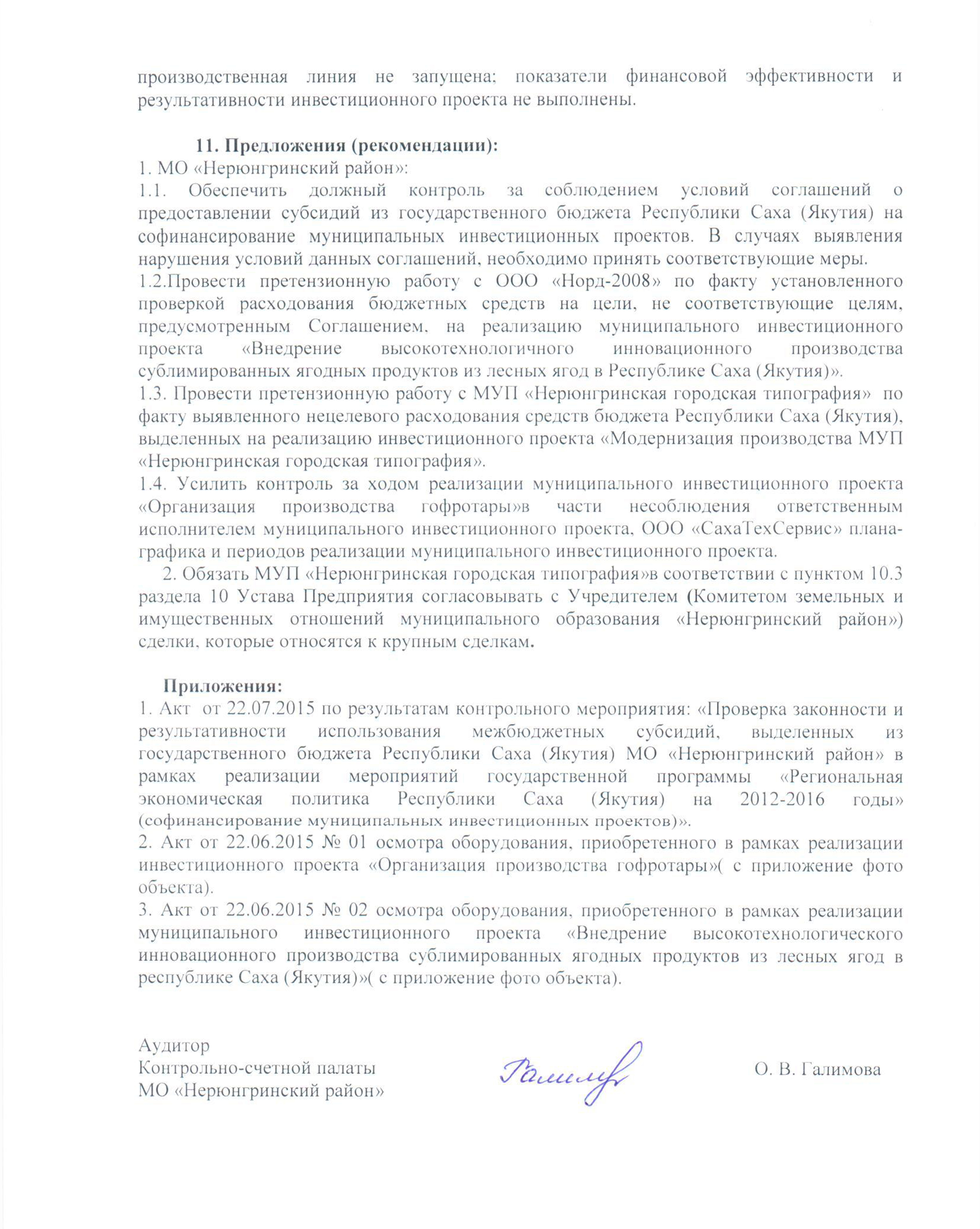 Источник финансированияВыделено и перечисленоОсвоено фактическиОтклонения (гр.2- гр.3)1234Государственный бюджет Республики Саха (Якутия)4 800 000,004 800 000,000,00Местный бюджет6 600,006 600,000,00Внебюджетные источники1 793 400,002 193 000,00-399 600,00Итого6 600 000,006 999 600,00-399 600,00Наименование показателяПланФактРентабельность инвестиционного капитала0,20,0Объем выпущенной продукции, кг47500 0,0Объем выполненных работ, %100 70 Количество созданных рабочих мест244№ п/пНаименованиеЕд. изм.кол-воСтоимость1Водоподготовка, в том числе:Комплект1Фильтр грязевик 1 латуньшт.1Автоматическая установка  RFM-2110T k(FilterAq,песок кварцевый)шт.1Установка обратного осмоса RO 4040A6шт.1Фильтр ВВ RFC 20шт.1Накопительная емкостьшт.1Насосная установкашт.1Лампа УФ UV 12qшт.1ВСЕГО:900 000,002Сатураторшт.1450 000,003Триблок (мойка, розлив, укупор)шт.12 200 000,004Этикетировочный аппаратшт.1410 988,00ВСЕГО:3 060 988,005Линия дикоросов, в том числе:шт.6Сироповарочный котелшт.1669 012,007Протирочный аппаратшт.1600 000,008Емкость нержавеющей стали 200лшт.1150 000,009Аппарат розливашт.1620 000,00ВСЕГО:2 039 012,00ИТОГО:6 000 000,00№ п/пНаименованиеЕд. измКол-воСтоимость1Камера хранения замороженных ягод 3*6шт.1400 000,002Автомат для фасовки ягодшт.1800 000,003Прибор для сушки ягодшт.1300 000,004Камера заморозки (низкотемпературная)шт.1400 000,005Сироповарочный приборшт.1750 000,006Прибор для приготовления ягодного сиропашт.1750 000,007Резервуар для хранения ягодного сиропашт.1250 000,008Резервуар для хранения варенья/джемашт.1250 000,009Автомат для розлива (фасовки) сиропа, варенья, джемашт.11 500 000,0010Холодильникшт.1300 000,0011Камера для хранения готовой продукциишт.1300 000,00ИТОГО:6 000 000,00№ п/пНаименованиеЕд.измКол-воСтоимость1Линия розлива воды, в том числе:комплект13 600 000,00Сатураторшт.1Аппарат мойки бутылокшт.1Аппарат розливашт.1Укупорочный аппаратшт.1Этикетировочный аппаратшт.1Конвейерная линияшт.1ВСЕГО:3 600 000,002Компрессор FDFC Genesis 15/55/500шт.1850 000,003Аппарат розлива сиропа, варенья (дозатор) Альтершт.1950 000,004Сироповарочный котел Р3-034-0,35шт.1350 000,005Пресс для ягодшт.1150 000,006Полуавтоматическое оборудование укупорки бутылок УЧ-ЗНшт.150 000,007Насос для подачи водышт.150 000,00ИТОГО:6 000 000,00НаименованиеЕд. изм.Кол-воСтоимостьКамера хранения замороженных ягод 3*6шт.1400 000,00Автомат для фасовки ягод 2*2шт.1800 000,00Прибор для сушки ягод 2*2шт.1300 000,00Камера заморозки (низкотемпературная) 2*2шт.1400 000,00Сироповарочный прибор 1,5шт.1750 000,00Прибор для приготовления ягодного сиропа 1,5шт.1750 000,00Резервуар для хранения ягодного сиропа 1,5шт.1250 000,00Резервуар для хранения варенья/джема 1,5шт.1250 000,00Автомат для фасовки сиропа, варенья, джема 2*2шт.11 500 000,00Холодильник 2*3шт.1300 000,00Камера для хранения готовой продукциишт.1300 000,00Итого Итого Итого 6 000 000,00Дата№ п/пПоставщикСуммаНазначение платежа12.11.20121322ОАО "Имущественный комплекс"44 487,24Пресс для тиснения ТС-800116.11.20121333ООО "ИТЦ-Трейд"69 678,56Материалы (бумага осфетная)16.11.20121334ООО "ЭДЛИ"49 000,00Цифровой позолотный принтер13.12.20121382ООО "ЭДЛИ"49 000,00Цифровой позолотный принтер19.11.20121335ООО "ЭДЛИ"16 000,00Материалы (фольга)13.12.20121383ООО "ЭДЛИ"29 480,00Материалы (фольга)29.11.20121346ИП Поликарпов Сергей Владимирович24 850,00Ремонтные работы (демонтаж полов по адресу К.Маркса 8/2)29.11.20121366ООО "Печатный двор"99 750,00Расходные материалы (система видеонаблюдения)07.12.20121369ООО "Технология"99 250,00Монитор, системные блоки, беспроводной маршрутизатор07.12.20121370ООО "Печатный двор"36 690,00Программное обеспечение: Windows 7, Corel DRAW13.12.20121381ООО "ИТЦ-Трейд"57 025,50Материалы ( бумага, картон, бумвинил)14.12.2012ООО "Офполи"88 590,00Расходные материалы14.12.20121385ООО "Офполи"79 520,00Материалы ( пластины осфетные, калька, проволока,проявитель, краска для ризографа) Сумма счета 88 590,0014.12.20121386ООО "Технология"89 800,00Сервер, МФУ,катридж, коммутатор19.12.20121392ООО "Дэко"45 020,79Запасные части для осфетной печатной машины ПОГ - 6021.12.20121393ООО "ЯМ Интернейшил (Сибирь)"16 046,75Материалы (покрытие,паста,проявитель)25.12.20121394ООО "К-Софт"84 995,93Сервер CtP26.12.20121396МУП "Служба Заказчика"98 956,00Подготовка проектной документации (сопровождение проекта реконструкции)26.12.2012Сопровождение торгов (Новаковский)50 000,00Сопровождение торгов, Разработка положения о закупках сумма расходов 51 400,0027.12.20121411ООО "Проектный институт "Нерюнгрипроект"250 000,00 (предоплата 50%) разработка проектной документации для здания27.12.20121409ООО "Печатный двор"195 000,00Ризограф/дубликатор (предоплата 50%) 27.12.20121410ООО "Печатный двор"595 000,00Фальцовщик  (предоплата 50%) 26.12.2012ОАО "Имущественный комплекс"1 242 460,19За систему фотовывода (по котировкам) (прояка, резак INOTEC, СtP FUJIFILM)ИТОГО за 2012 годИТОГО за 2012 годИТОГО за 2012 год3 410 600,9610.01.20131433ООО "Офполи"1 100 000,00Предоплата 50% за оборудование,в том числе: (Проволокошвейная машина ZD-2SR,Нумератор PS-7,Термоклеевая машина  Bulsor 50R, БуклетмейкерDuplo DBM 120, Листоподборщик DFC 120A + DFC 120B).01.02.201322ООО "Печатный двор"195 000,00Оплата за оборудование (ризограф)11.02.201337ООО "Печатный двор"20 000,00материалы (тонер для OKI)12.03.201375ИП Поликарпов Сергей Владимирович75 911,07оплата за оконные блоки ПВХ, дверь из ПВХ15.03.201384ИП Артемчук Алексей Васильевич106 352,00оплата за офисную мебель согласно договора №7 от 14.03.201320.03.201390ООО "Офполи"1 096 794,00Оплата за оборудование, в том числе: Проволокошвейная машина ZD-2SR,Нумератор PS-7,Термоклеевая машина  Bulsor 50R, БуклетмейкерDuplo DBM 120, Листоподборщик DFC 120A + DFC 120B20.03.201391ООО "Технезис"29 000,00Оплата за металлические двери27.03.2013108ЗАО "Информбытсервис"195 561,94Оплата за ремонт полов и помещений согл.договора №26/13 от 11.03.13г.счета№35 от 22.03.13г.28.03.2013109ООО "Е24-формула жизни"48 312,48Оплата за строительные материалы (линолеум, инструменты)09.04.2013122ООО "ИТЦ-Трейд"200 000,00Оплата за расходные материалы (бумагу, картон)23.04.2013152ЗАО "Информбытсервис"181 428,57Оплата за ремонт помещения29.04.2013162ООО "Печатный двор"595 000,00предоплата за фальцовщик (50%)14.05.2013178ООО "ИТЦ-Трейд"224 093,68оплата за расходные материалы (бумага)17.05.2013196ООО "Е24-формула жизни"11 700,96оплата за строительные материалы (жалюзи)24.05.2013200ИП Куликова Алина Геннадьевна27 200,00За оконные металлические решетки29.05.2013204ООО "Хостман-Штайнберг"69 084,73Расходные материалы (краска пурпурная, белая, черная)29.06.2013219ЗАО "Информбытсервис"254 931,15Ремонтные работы (ремонт помещения)20.06.2013241ИП Иванов Сергей Эдуардович286 873,56Монтаж и демонтаж оборудования типографии при переезде по факту оплачено 286 905,44Итого по состоянию на 01.10.2013Итого по состоянию на 01.10.2013Итого по состоянию на 01.10.20134 717 244,14Общая сумма израсходованных средств составилаОбщая сумма израсходованных средств составилаОбщая сумма израсходованных средств составила8 127 845,10Дата№ п/пПоставщикСумма, рублейНазначение платежа16.11.20121333ООО "ИТЦ-Трейд"69 678,56материалы (бумага осфетная)19.11.20121335ООО "ЭДЛИ"16 000,00материалы (фольга)13.12.20121383ООО "ЭДЛИ"29 480,00материалы (фольга)29.11.20121346ИП Поликарпов Сергей Владимирович24 850,00Ремонтные работы (демонтаж полов по адресу К.Маркса 8/229.11.20121366ООО "Печатный двор"99 750,00Расходные материалы (система видеонаблюдения)07.12.20121369ООО "Технология"99 250,00Монитор, системные блоки, беспроводной маршрутизатор07.12.20121370ООО "Печатный двор"36 690,00Программное обеспечение: Windows 7, Corel DRAW13.12.20121381ООО "ИТЦ-Трейд"57 025,50материалы ( бумага, картон, бумвинил)14.12.2012ООО "Офполи"88 590,00расходные материалы14.12.20121385ООО "Офполи"79 520,00материалы ( пластины осфетные, калька, проволока,проявитель, краска для ризографа) Сумма счета 88 590,0019.12.20121392ООО "Дэко"45 020,79Запасные части для осфетной печатной машины ПОГ - 6021.12.20121393ООО "ЯМ Интернейшил (Сибирь)"16 046,75материалы (покрытие,паста,проявитель)26.12.20121396МУП "Служба Заказчика"98 956,00Подготовка проектной документации (сопровождение проекта реконструкции)26.12.2012Сопровождение торгов (Новаковский)50 000,00Сопровождение торгов, Разработка положения о закупках сумма расходов 51 400,0027.12.20121411ООО "Проектный институт "Нерюнгрипроект"250 000,00 (предоплата 50%) разработка проектной документации для зданияИТОГО за 2012 годИТОГО за 2012 годИТОГО за 2012 год1 060 857,6011.02.201337ООО "Печатный двор"20 000,00материалы (тонер для OKI)12.03.201375ИП Поликарпов Сергей Владимирович75 911,07оплата за оконные блоки ПВХ, дверь из ПВХ15.03.201384ИП Артемчук Алексей Васильевич106 352,00оплата за офисную мебель согласно договора №7 от 14.03.201320.03.201391ООО "Технезис"29 000,00Оплата за металлические двери27.03.2013108ЗАО "Информбытсервис"195 561,94Оплата за ремонт полов и помещений согл.договора №26/13 от 11.03.13г.счета№35 от 22.03.13г.28.03.2013109ООО "Е24-формула жизни"48 312,48оплата за строительные материалы (линолеум, инструменты)09.04.2013122ООО "ИТЦ-Трейд"200 000,00оплата за расходные материалы (бумагу, картон)23.04.2013152ЗАО "Информбытсервис"181 428,57Оплата за ремонт помещения14.05.2013178ООО "ИТЦ-Трейд"224 093,68оплата за расходные материалы (бумага)17.05.2013196ООО "Е24-формула жизни"11 700,96оплата за строительные материалы (жалюзи)24.05.2013200ИП Куликова Алина Геннадьевна27 200,00За оконные металлические решетки29.05.2013204ООО "Хостман-Штайнберг"69 084,73расходные материалы (краска пурпурная, белая, черная)29.06.2013219ЗАО "Информбытсервис"254 931,15Ремонтные работы (ремонт помещения)20.06.2013241ИП Иванов Сергей Эдуардович286 873,56Монтаж и демонтаж оборудования типографии при переезде по факту оплачено 286 905,44Итого по состоянию на 01.10.2013Итого по состоянию на 01.10.2013Итого по состоянию на 01.10.20131 730 450,14Общая сумма израсходованных средств составилаОбщая сумма израсходованных средств составилаОбщая сумма израсходованных средств составила2 791 307,74Дата№ п/пПоставщикСуммаНазначение платежа16.11.20121334ООО "ЭДЛИ"98 000,00Цифровой позолотный принтер13.12.20121382ООО "ЭДЛИ"98 000,00Цифровой позолотный принтер14.12.20121386ООО "Технология"73 000,00Сервер IntelXeon/1366*2/NDD25.12.20121394ООО "К-Софт"84 995,93Сервер CtP26.12.20121396МУП "Служба Заказчика"98 956,00Подготовка проектной документации (сопровождение проекра реконструкции)27.12.20121411ООО "Проектный институт "Нерюнгрипроект"250 000,00Разработка проектной документации для здания (предоплата 50%) 27.12.20121409ООО "Печатный двор"195 000,00Ризограф/дубликатор (предоплата 50%) 27.12.20121410ООО "Печатный двор"595 000,00Фальцовщик  (предоплата 50%) ИТОГО за 2012 годИТОГО за 2012 годИТОГО за 2012 год1 394 951,9310.01.20131433ООО "Офполи"1 100 000,00Предоплата 50% за оборудование20.03.201390ООО "Офполи"1 096 794,00Оплата за оборудование, в том числе: Проволокошвейная машина ZD-2SR,Нумератор PS-7,Термоклеевая машина  Bulsor 50R, БуклетмейкерDuplo DBM 120, Листоподборщик DFC 120A + DFC 120B01.02.201322ООО "Печатный двор"195 000,00Оплата 50% за оборудование Ризограф/дубликатор27.03.2013108ЗАО "Информбытсервис"195 561,94Оплата за ремонт полов и помещений согл.договора №26/13 от 11.03.13г.счета№35 от 22.03.13г.09.04.2013122ООО "ИТЦ-Трейд"200 000,00Оплата за расходные материалы (бумагу, картон)23.04.2013152ЗАО "Информбытсервис"181 428,57Оплата за ремонт помещения29.04.2013162ООО "Печатный двор"595 000,00Предоплата за фальцовщик (50%)29.06.2013219ЗАО "Информбытсервис"254 931,15Ремонтные работы (ремонт помещения)20.06.2013241ИП Иванов Сергей Эдуардович286 873,56Монтаж и демонтаж оборудования типографии при переезде по факту оплачено 286 905,44Итого по состоянию на 01.10.2013Итого по состоянию на 01.10.2013Итого по состоянию на 01.10.20134 105 589,22Общая сумма составилаОбщая сумма составилаОбщая сумма составила5 500 541,15Источник финансированияПредоставленоОсвоеноОтклонения (гр.2- гр.3)1234Государственный бюджет Республики Саха (Якутия)9 919 000,009 919 000,000,00Местный бюджет37 989,0037 989,000,00Внебюджетные источники2 489 247,002 218 289,00-270 958,00Итого12 446 236,0012 175 278,00270 958,00НаименованиеЕд. изм.Кол-воСтоимостьЛиния для производства гофрокартона ЛКГ160-00.00.00.000шт16 495 900,00Комплект гофроваловшт1495 600,00Вал клеенаносящийшт167 260,00Установка для приготовления клеяшт1326 860,00Машина флексографической печати ФП-4/2100/2шт11 750 000,00Машина ротационной высечки РС-3/2100шт11 450 000,00Автокран (1990 года выпуска), грузоподъемностью 35 тншт1700 000,00Итого11 285 620,00№ п/пНаименование показателяЕд.изм.ПланФактЗначение показателя (гр.5/гр.6)1234561Рентабельность инвестиционного капитала %171002Объем произведенной продукции (услуг)кв.м.1000000003Объем реализованной продукции (услуг)кв.м.1000000004Количество созданных рабочих местсотрудник12005Размер налоговых выплат в бюджеты разных уровнейтыс. рублей183006Срок окупаемости инвестиционного проектамесяцев28007Объем выручкитыс. рублей18 800,0000Итого:0